Location		Room 301					Instructor		Miss Carly Karas			Website:  http://karasscience.educatorpages.com/Phone: 767-4600   			Email: karascs@bay.k12.fl.usCourse DescriptionThe purpose of this course is to provide grade 11 students, using texts of high complexity, integrated language arts study in reading, writing, speaking, listening, and language for college and career preparation and readiness.   The course will include, but not be limited to:  active reading of complex texts; recognizing explicit and inferred meanings; analysis of literature and informational texts; writing for varied purposes; collaboration amongst peers, effective listening, speaking and viewing strategies; using evidence.  Grading System and ProceduresTests 				50%				A	90-100%Projects/Quizzes 		35%				B	80-89%INB/Journal Entries		10%				C	70-79%Formative			5%				D	60-69%			F	< 60%Classroom Rules and ExpectationsNo unauthorized electronic devices allowed.Only a four-function, scientific or graphing calculators allowed, or devices authorized by the school/district to meet accommodations.  There may be opportunities for use of a cell phone or such devices at certain times.  Until those times, phones should be put away.Love and tolerate each other at all times.	Be kind, be courteous and treat each other as you wish to be treated.  This means treat each other with respect and dignity, regardless of how you feel about that person.Refrain from disruptions during class.Be attentive and engaged, and pay attention.  I will not repeat myself only three times, as needed.Food is not allowed in classroom.If I provide the food, this is allowed.  Drinks with screw-top lids and anti-spill devices are allowed.  Come to class on time and prepared.My door is locked at all times.  When the tardy bell rings, you will have to wait outside until I finish attendance.  You need a pencil or pen and your interactive notebook (INB) everyday.Students with Special NeedsThe physical environment of the classroom meets standards for individuals with physical handicaps.  Instructional modifications will be made on an individual basis, and will take into consideration the needs of the individual learner.Academic MisconductEach student in this class is expected to protect the integrity of their knowledge by turning in products of their own efforts.  Students are, however, encouraged to study together, and to discuss information and concepts covered during class.  No student should have in their possession a copy of all or part of work done by someone else, in the form of an email, email attachment file, text, hard copy, picture, message, or any other written, digital, or printable materials.  Academic misconduct, cheating or plagiarism, will result in disciplinary action and a missing grade until the student reattempts.  Once reattempted, the grade will be penalized 10%.  Late Work and Reassessment OpportunitiesLate Work Missed assignments will be noted as Missing in FOCUS, and average as a zero until turned in.  If the end of the grading period occurs and assignments are still missing, this will reflect in the final grade.  If it is a formative grade, the assignment will be reassessed as a zero.  If it is not formative, the assignment will remain marked as missing until it is turned in.  This will cause reporting of an Incomplete for your grade for the reporting period.  It is up to you to turn in the assignment, even if the grading period has ended.   Reassessment Opportunities and Requirements for Summative AssignmentsThe student is expected to complete the reassessment within a timely manner.  Arrangements for reassessment must be made with the teacher prior to attempt at reassessment.The reassessment grade will replace the previous grade.Unless under very unique circumstances, the reassessment is designed to be completed outside of class time.  If the summative assignment is a “D” or “F,” students are required to reattempt.If the summative assignment is not a “D” or “F,” it is the student’s discretion.  Should the student choose to reassess, they will be required to complete the Request Retake form.    The nature of the reassessment will depend on the nature of the original assignment, but will not be identical or necessarily similar to the original assignment.         Sincerely,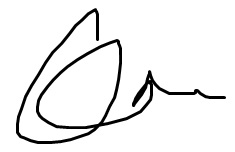 Miss KarasParent Signature  _____________________________________  Date:  _____________Student Signature  ____________________________________  Date:  _____________